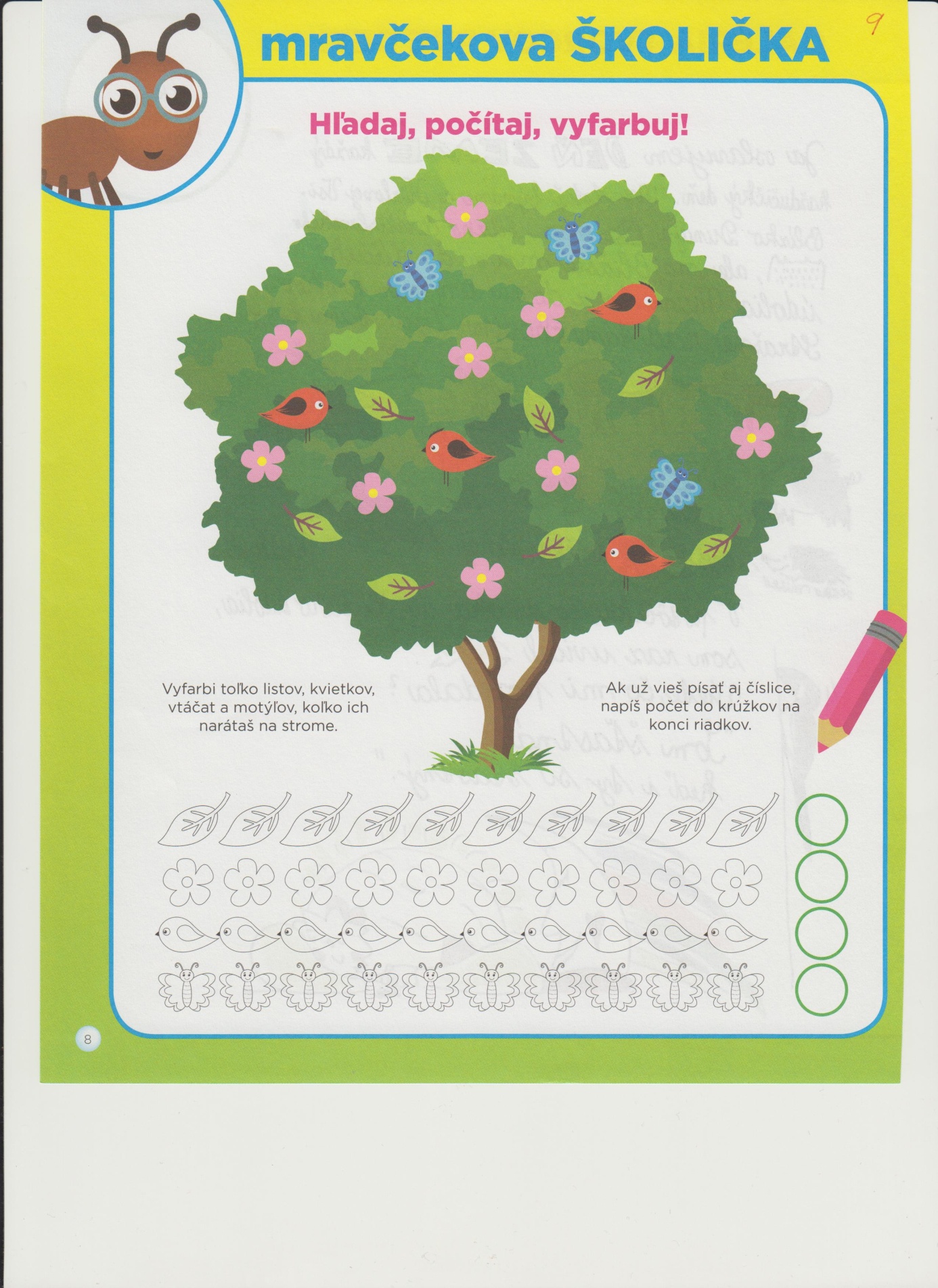 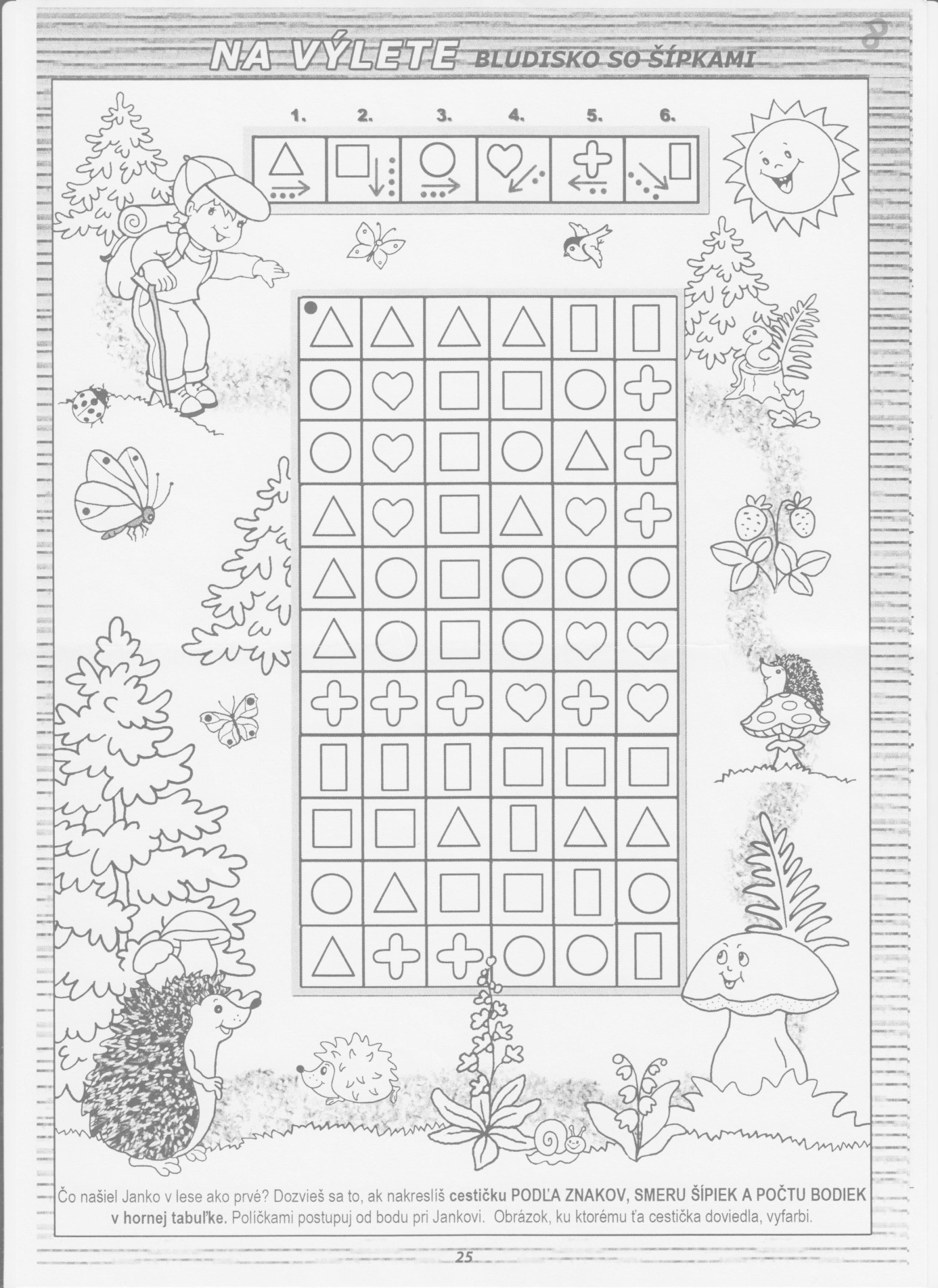 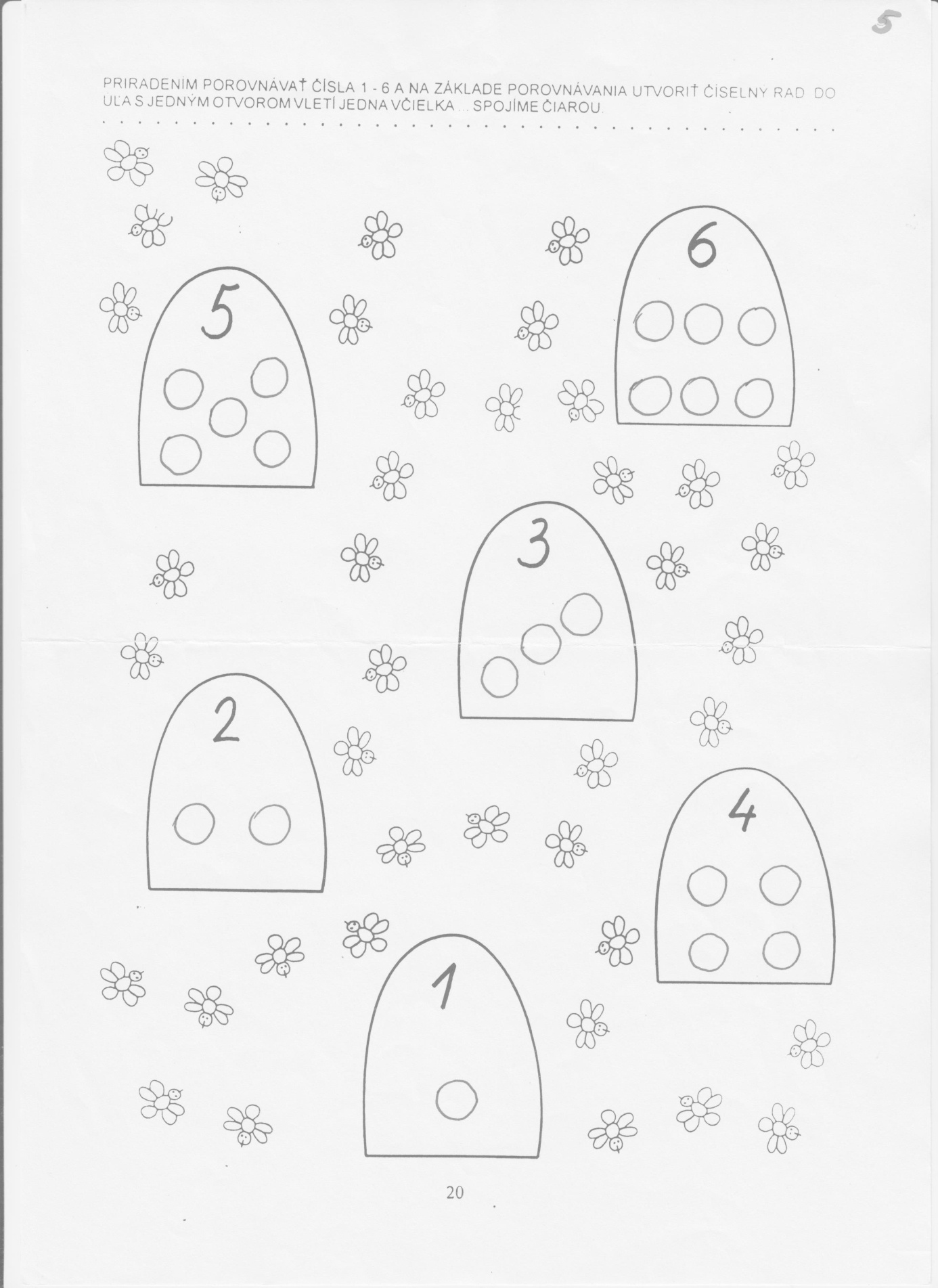 Vyfarbi toľko guľôčok, koľko predmetov je na obrázku.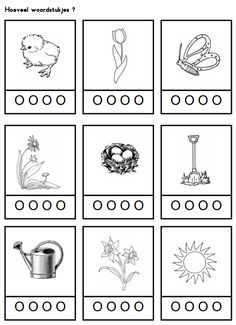 Spoj čiarou rovnaké kvetinky.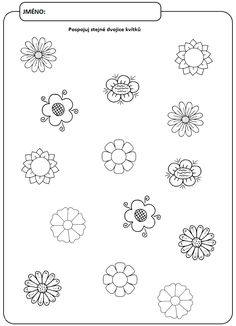 Spoj čiarou počet predmetov (vľavo) so správnou číselnou kockou (vpravo).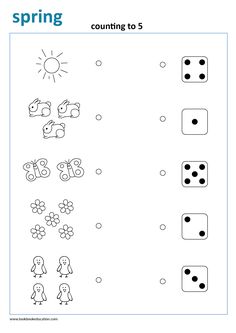 